Mark Sharf (SBN 140390) Merritt, Hagen & Sharf, LLP5950 Canoga Ave, Suite 400Woodland Hills, CA 913673	(818) 992-1940 Fax: (818) 992-3309mark@sharflaw.com4Attorneys for Plaintiff56UNITED STATES BANKRUPTCY COURTCENTRAL DISTRICT OF CALIFORNIALOS ANGELES DIVISIONIn re: 11Antony Gordon,121314Brent J. Goldman,1516	v.17Antony Gordon,1819Debtor.Plaintiff,Defendant.)   Chapter 7)   Bk No.: 2:13-bk-14465-DS)   Ap No.: 2:14-ap-01490-DS)))   SETTLEMENT AGREEMENT)))))))))))20		)2122232425262728-1-SETTLEMENT AGREEMENTThis agreement (the "Settlement Agreement") is entered into by and between BrentGoldman ("Plaintiff '), on the one hand, and Antony Gordon ("Defendant") on the other.RECITALSWHEREAS,  on February  21,  2013  (the  "Petition  Date"), Antony  Gordon filed  a voluntary   petition   for  relief   under   chapter   7  of  title   11  of  the  United   States   Code  (the "Bankruptcy Code")  in  the  United  States  Bankruptcy  Court  for  the Central   District   of California;WHEREAS,  on or about July  19, 2014, Plaintiff  filed the Complaint To Determine   DebtTo Be Non-Dischargeable  (the  "Complaint"),  commencing  Adversary  Proceeding Number 2: 14-   ap-01490  (the "Adversary Proceeding");WHEREAS,  Plaintiff  has alleged  in the Complaint that an obligation  owed to  Plaintiff m   an amount of not less than  $844,000   is non-dischargeable  under  11 U.S.C. §523.WHEREAS, considering the risks and costs involved in the litigation, the Plaintiff and Defendant have  agreed  to  resolve  their  dispute  on  terms  mutually  acceptable  to  each party,   subject to approval  by the United  States Bankruptcy Court.NOW,   THEREFORE,   IT   IS   HEREBY   STIPULATED  AND  AGREED,   byand between the parties as follows:The  attached  Stipulated  Judgment  in  the  amount   of   $225,000   (the "Stipulated Judgment")  shall be entered  immediately  and  shall bear  simple  interest  at the  rate of ten percent per annum. Defendant consents to the entry of said Stipulated Judgment and agrees that the full amount of the obligation represented by said Stipulated Judgment isnon-dischargeable   in   this   and  any  future  bankruptcy    proceeding.1Plaintiff   agrees  not  to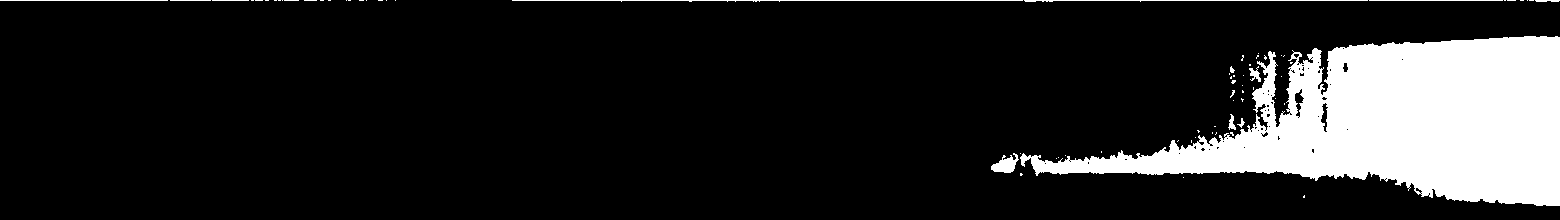 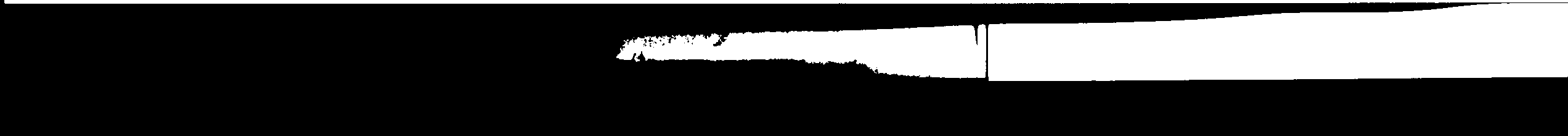 record nor enforce  said  Stipulated  Judgment  for a period  of  eight  (8) months  from the  date  it is entered  provided  that  Anthony  Gordon  executes  the  declaration  attached  hereto concurrently  herewith.Both Antony Gordon and his spouse, Elizabeth Joy Gordon, shall promptly provide Brent Goldman with complete access to  the  current  and  future  tax  returns  and bank account statements of a) Antony Gordon, b) Elizabeth  Joy  Gordon,  and  c)  any company which Antony Gordon and/or Elizabeth  Joy  Gordon  directly  or  indirectly  own any portion of and/or controls. Antony Gordon and Elizabeth Joy Gordon shall promptly provide any such documents when they are requested by Brent Goldman via email to the following email address:  Gordon@brentgoldman.com.  "Promptly" shall  be  defined  as within five (5) business days of when said email is sent.Each side shall bear his own fees and expenses incurred in connection withthe within adversary proceeding, except  to  the  extent  said  amounts  are  already  included in the   Stipulated  Judgment amount.In consideration  of the agreement  set forth herein, except as to the  obligations arising hereunder and t h e o b 1i g at i o n set fo r t h i n t h e Stipulated Judgment,  and conditioned upon the approval of this Settlement Agreement by the Bankruptcy Court in the Antony  Gordon  bankruptcy  case (without the  filing of  an  appeal  thereafter),	Plaintiff shall forever withdraw, release, discharge, waive and forgive  Defendant  and  his  assigns, administrators and successors in interest, for and from any and all claims, actions, causesof action, counterclaims and any other obligation of any kind or nature; provided, however, that the foregoing shall not constitute a release of any rights to enforce the Stipulated Judgment, the terms of this Settlement Agreement, nor shall it constitute a release of any right to assert a claim against the Defendant's bankruptcy estate.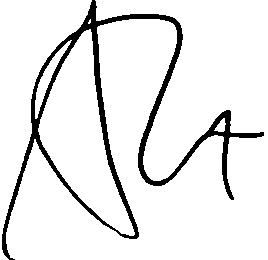 2Conditioned upon and subject to  approval  of this  Settlement Agreement  by the Bankruptcy Court in the Antony Gordon bankruptcy case (without the filing of an appeal thereafter), Defendant shall forever withdraw, release, discharge, waive and forgive the Plaintiff, and each of his respective assigns, administrators and both predecessors and successors in interest, for and from any and all claims, actions,  causes  of action, counterclaims, and any other obligation of any kind or nature; provided, however, that the foregoing shall not constitute a release of any rights to enforce the terms of this Settlement Agreement.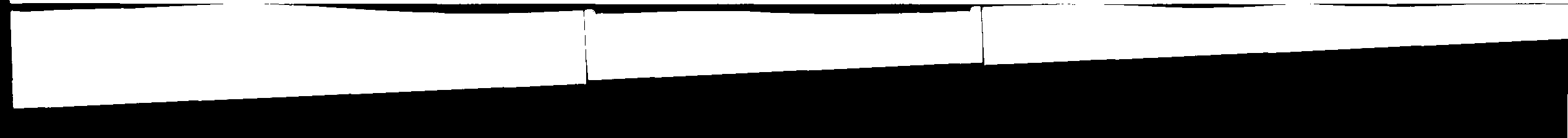 THE PARTIES HEREBY EXPRESSLY WAIVE THE PROVISIONS OF CALIFORNIA CIVIL  CODE  SECTION  1542  WHICH  PROVIDES  THAT  "A GENERAL RELEASE DOES NOT EXTEND TO CLAIMS WHICH THE  CREDITOR DOES  NOT KNOW OR SUSPECT TO EXIST IN HIS OR HER FAVOR AT THE  TIME OF EXECUTING THE RELEASE, WHICH IF  KNOWN  BY  HIM  OR  HER  MUST HAVE MATERIALLY AFFECTED HIS OR HER SETTLEMENT WITH THE DEBTOR."This  Settlement   Agreement   may   be   executed   by   the   parties   on separate  counterparts,  each  of  which,  when  so  executed,  shall  be  deemed  an   original, but all such counterparts shall constitute one and the same instrument. Any executed copy of this Agreement delivered by confirmed facsimile or electronic mail shall be deemed to be binding to the same extent as an original executed copy of this Settlement Agreement.This Settlement Agreement shall be binding upon and shall inure to the benefit of the Parties hereto and their legal  representatives,  predecessors,  successors  and assigns. This Settlement Agreement is subject to approval by the Bankruptcy Court.The Parties to this Settlement Agreement acknowledge that they have read  all of the terms of this Settlement Agreement and  have  entered  into  those  terms  voluntarily after obtaining the advice of independent legal counsel. This Settlement Agreement shall bedeemed   to   have   been jointly	drafted   by  the3Parties   hereto   and   shall  beaccordingly. No provision ·shall be construed or interpreted for or  against  either  of  the Parties to this Settlement Agreement. The ind ividuals signing this Settlement Agreement on behalf of the Parties to the  Agreement  represent  and warrant that they are duly authorized and fully competent to do so.I 0. It is expressly  understood  and  agreed  that  the  tenns  hereof:  including the recital paragraphs and headings, are contractual and that the agreement herein contained and the consideration transferred is to compromise disputed claims. This Settlement Agreement contains the entire agreement and understanding between  the  Parties  pertaining  to  the subject matter of this Settlement Agreement and supersedes and replaces all prior and contemporaneous negotiations, agreements and proposed agreements, written or oral. This Selllement Agreement may be modified only be a writing  signed  by  each  of  the parties hereto or their duly appointed  agents.The United States Bankruptcy Court for the Central District of California shall retain exclusive Jurisdiction to interpret and enforce the terms of this Settlement Agreement and to resolve any disputes in connection herewith. This Settlement Agreement shall be interpreted and enforced pursuant to the laws of the State of California.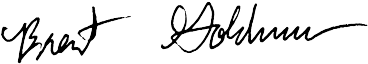 Dated: November	, 2014Dated: Novembef 22014Brent J. GoldmanAnro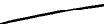 4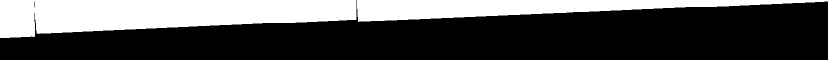 ----·   --DECLARATION  OF ANTONY  GORDONI, Anthony Gordon, do hereby declare:I am over the age of eighteen years and am competent to give this declaration. The facts stated herein are known by me to  be  true  and  correct  from  my  own  personal knowledge. If called upon as a witness I could and would competently testify to the facts stated herein.During 2012 and 2013 I paid a combined total  of  $75,000 to  various people with the explicit comm itment from Mr. Don Watson that said funds would be replaced almost immediately.  The  funds  paid  to  them  were  the  property  of  Brent  J.  Goldman.  Brent J. Goldman had merely entrusted his funds  to  me,  and  was  unaware  of  the  disposition  of  said funds until after they were expended.I declare under penalty of perjury under the laws of the State of California and under the laws of the United States of America that the foregoing is true and correct, and that this declaration was executed this Q_day of Novem ber, 2014 at Los Angeles, California.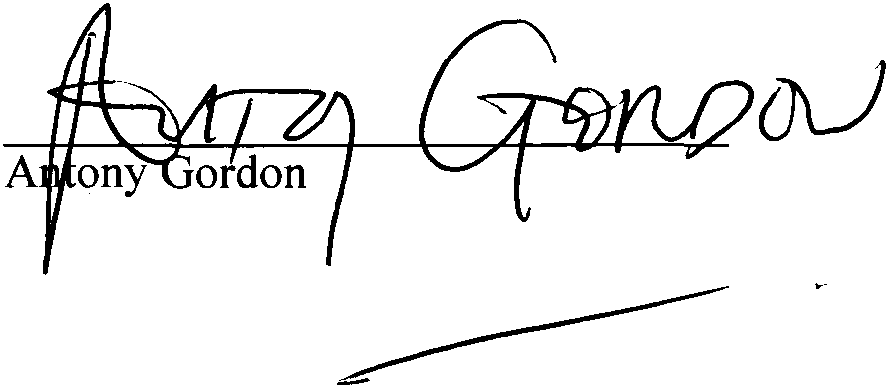 5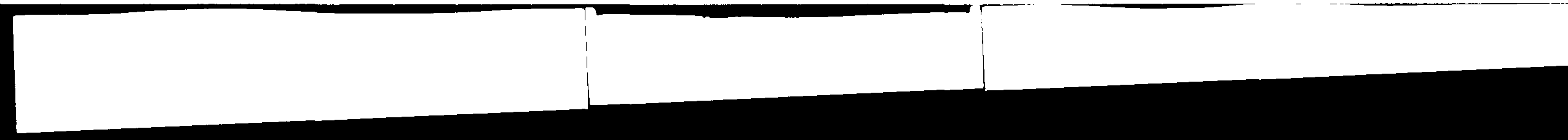 Mark Sharf (SBN 140390) Merritt, Hagen & Sharf, LLP5950 Canoga Ave, Suite 400Woodland Hills, CA 913673	(818) 992-1940 Fax: (818) 992-3309mark@sharflaw.comAttorneys for Brent J. GoldmanUNITED STATES BANKRUPTCY COURT7	CENTRAL DISTRICT OF CALIFORNIA8	LOS ANGELES DIVISION910	In re:	Chapter 7Bk No.: 2:13-bk-14465-DS11	ANTONY GORDON,12	Debtor.Ap No.: 2:14-ap-01490-DS13	 	JUDGMENT14	BRENT J. GOLDMAN 15v.Plaintiff,ANTONY GORDON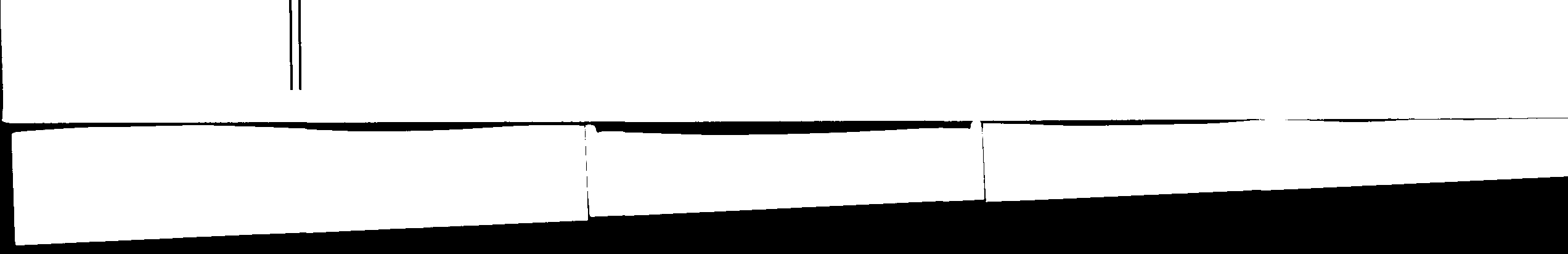 Defendant.19	 	After consideration of the Complaint, the Answer, and theSettlement Agreement submitted in this matter, the Court beingfully advised and good cause appearing therefore, judgment is22	hereby rendered as  follows:23Brent J. Goldman shall have and recover judgment24against	Antony	Gordon	in	the	amount	of	$225,000 plus	interest25thereon	at	10% per	annum	simple	interest,	commencing	from	the26date of the entry of this  Judgment.	This obligation	is hereby27determined to be non-dischargeable pursuant to Section 523(a) (2)28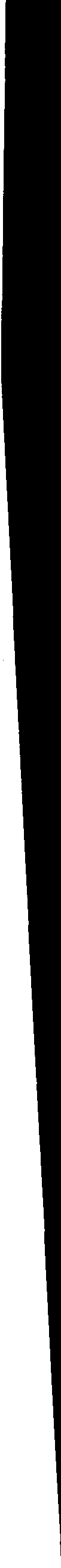 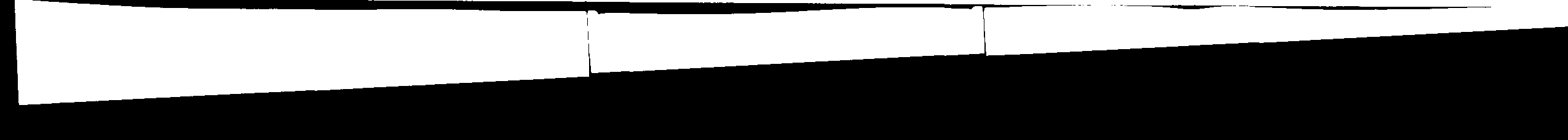 1of the United States Bankruptcy  Code.23	###45678910111213141516171819202122232425262 728PROOF OF SERVICE OF DOCUMENT2	I am over the age of 18 and not a party to this bankruptcy case or adversary proceeding.  My business address is:3		5950  Canoga Avenue, #400 Woodland  Hills, CA   913674A true and correct copy of the foregoing document described SETILEMENT AGREEMENT will be served or5	was served (a) on the judge in chambers in the form and manner required by LBR 5005-2(d); and (b) in themanner  indicated below:6TO BE SERVED BY THE COURT VIA NOTICE OF ELECTRONIC FILING ("NEF"l - Pursuant to controlling7	General  Order(s)  and  Local  Bankruptcy  Rule(s)  ("LBR"),  the foregoing  document  will  be served  by the  court vi NEF  and  hyperlink  to  the  document.  On  November   18, 2014,  I checked  the  CM/ECF  docket  for this  bankruptc8	case or adversary proceeding and determined that the following person(s) are on the Electronic Mail Notice List t receive NEF transmission at the email address(es) indicated below:9Mark  M Sharf	mark@forbankruptcy.com, msharfOO@gmail.com1o	•   Andrew  Edward Smyth	office@smythlo.comUnited States Trustee (LA)	ustpregion16.la.ecf@usdoj.gov11D  Service information continued on12	attached pageII. SERVED BY U.S. MAIL OR OVERNIGHT MAIL(indicate method for each person or entity  served):On November  18, 2014, I served the following  person(s) and/or entity(ies) at the last known address(es)    in thi bankruptcy case or adversary proceeding by placing a true and correct copy thereof  in a sealed   envelope  in thUnited States Mail, first class, postage prepaid, and/or with an overnight mail service addressed as follows .Listing the judge here constitutes a declaration that mailing to the judge will be completed no later than 24  hourafter the document is filed.Hon. Deborah J  Saltzman United States Bankruptcy Court255 E. Temple Street, Suite 1334 Los Angeles, CA 9001218Andrew Edward SmythSmyth Law Office4929 Wilshire Blvd Ste 690Los Angeles, CA 9001021	attached pageD Service information continued on22	111. SERVED BY PERSONAL DELIVERY FACSIMILE TRANSMISSION OR EMAIL indicate method for eac person or  entity  served): Pursuant to F.R.Civ.P. 5 and/or controlling LBR, on March  21,  2014 , I served  thfollowing person(s) and/or entity(ies) by personal delivery, or (for those who consented in writing to such servic method), by facsimile transmission and/or email as follows. Listing the judge here constitutes a declaration thapersonal delivery on the judge will be completed no later than 24 hours after the document is filed.D Service information continued onattached pageI declare under penalty of perjury under the laws of the United States of America that the foregoing is true and26 correct.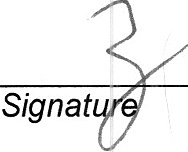    November   18, 2014	Kahra Stiver 	Date	Type Name-1-